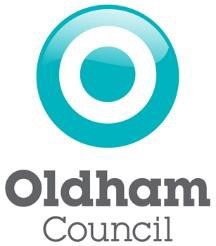 General Practitioner (Doctor) DeclarationPATIENT DETAILSPATIENT DETAILSNAME:ADDRESS:DATE OF BIRTH:I CERTIFY THAT: I am a General Practitioner with full access to the applicant’s NHS recordsat the time of examinationI CERTIFY THAT: I have reviewed all the applicant’s medical history and have todayexamined the named applicant, and I consider that the applicant:Has MET the DVLA Group 2 Medical StandardHas NOT MET the DVLA Group 2 Medical StandardI declare that the answers to all questions are true to the best of my knowledge and belief. I understand that it is an offence for the person completing this form to make a false statement or omit relevant details.Name:Signature:	Date:Doctor Stamp: